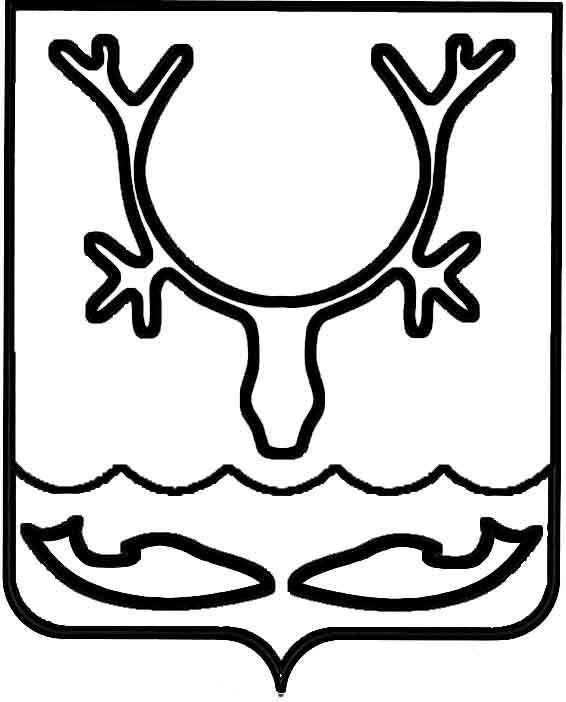 Администрация МО "Городской округ "Город Нарьян-Мар"РАСПОРЯЖЕНИЕот “____” __________________ № ____________		г. Нарьян-МарВ связи с непредставлением Администрацией НАО квартир в необходимом количестве для расселения аварийных многоквартирных домов, расположенных                   на территории МО "Городской округ "Город Нарьян-Мар", переносом с 2015 года                      на 2016 год срока окончания реализации подпрограммы "Переселение граждан                     из жилищного фонда, признанного непригодным для проживания и/или с высоким уровнем износа" государственной программы "Обеспечение доступным и комфортным жильем и коммунальными услугами граждан Ненецкого автономного округа", утвержденной постановлением Администрации НАО от 14.11.2013 № 415-п, руководствуясь пунктом 49 Положения о признании помещения жилым помещением, жилого помещения непригодным для проживания и многоквартирного дома аварийным и подлежащим сносу или реконструкции, утвержденного Постановлением Правительства РФ от 28.01.2006 № 47:1.	В распоряжение Администрации МО "Городской округ "Город Нарьян-Мар" от 24.04.2013 № 211-р "О признании многоквартирного жилого дома № 22                 по ул. Хатанзейского в г. Нарьян-Маре аварийным и подлежащим сносу" внести следующие изменения:1.1.	Пункт 2 изложить в следующей редакции: "2.	Произвести выселение граждан, проживающих в муниципальных жилых помещениях дома № 22 по ул. Хатанзейского в г. Нарьян-Маре, в соответствии                    с законодательством РФ в срок до 31.12.2017.".1.2.	Пункт 3 изложить в следующей редакции: "3.	Организовать с собственниками жилых помещений работу по их расселению и участию в сносе вышеуказанного дома до 31.12.2017.".2.	В распоряжение Администрации МО "Городской округ "Город Нарьян-Мар" от 26.06.2013 № 347-р "О признании многоквартирного жилого дома № 2                      по ул. Смидовича в г. Нарьян-Маре аварийным и подлежащим сносу" внести следующие изменения:2.1.	Пункт 2 изложить в следующей редакции: "2.	Произвести выселение граждан, проживающих в муниципальных жилых помещениях дома № 2 по ул. Смидовича в г. Нарьян-Маре, в соответствии                             с законодательством РФ в срок до 31.12.2017.".2.2.	Пункт 3 изложить в следующей редакции: "3.	Организовать с собственниками жилых помещений работу по их расселению и участию в сносе вышеуказанного дома до 31.12.2017.".3.	В распоряжение Администрации МО "Городской округ "Город Нарьян-Мар" от 02.09.2013 № 455-р "О признании многоквартирного жилого дома № 24Б                   по ул. Пионерская в г. Нарьян-Маре аварийным и подлежащим сносу" внести следующие изменения:3.1.	Пункт 2 изложить в следующей редакции: "2.	Произвести выселение граждан, проживающих в муниципальных жилых помещениях дома № 24Б по ул. Пионерская в г. Нарьян-Маре, в соответствии                        с законодательством РФ в срок до 31.12.2017.".3.2.	Пункт 3 изложить в следующей редакции: "3.	Организовать с собственниками жилых помещений работу по их расселению и участию в сносе вышеуказанного дома до 31.12.2017.".4.	В распоряжение Администрации МО "Городской округ "Город Нарьян-Мар" от 02.09.2013 № 465-р "О признании многоквартирного жилого дома № 22А             по ул. Юбилейная в г. Нарьян-Маре аварийным и подлежащим сносу" внести следующие изменения:4.1.	Пункт 2 изложить в следующей редакции: "2.	Произвести выселение граждан, проживающих в муниципальных жилых помещениях дома № 22А по ул. Юбилейная в г. Нарьян-Маре, в соответствии                      с законодательством РФ в срок до 31.12.2017.".4.2.	Пункт 3 изложить в следующей редакции: "3.	Организовать с собственниками жилых помещений работу по их расселению и участию в сносе вышеуказанного дома до 31.12.2017.".5.	В распоряжение Администрации МО "Городской округ "Город Нарьян-Мар" от 23.10.2013 № 604-р "О признании многоквартирного жилого дома № 4                    по ул. Октябрьская в г. Нарьян-Маре аварийным и подлежащим сносу" внести следующие изменения:5.1.	Пункт 2 изложить в следующей редакции: "2.	Произвести выселение граждан, проживающих в муниципальных жилых помещениях дома № 4 по ул. Октябрьская в г. Нарьян-Маре, в соответствии                        с законодательством РФ в срок до 31.12.2017.".5.2.	Пункт 3 изложить в следующей редакции: "3.	Организовать с собственниками жилых помещений работу по их расселению и участию в сносе вышеуказанного дома до 31.12.2017.".6.	В распоряжение Администрации МО "Городской округ "Город Нарьян-Мар" от 23.10.2013 № 602-р "О признании многоквартирного жилого дома № 12                 по ул. Первомайская в г. Нарьян-Маре аварийным и подлежащим сносу" внести следующие изменения:6.1.	Пункт 2 изложить в следующей редакции: "2.	Произвести выселение граждан, проживающих в муниципальных жилых помещениях дома № 12 по ул. Первомайская в г. Нарьян-Маре, в соответствии                         с законодательством РФ в срок до 31.12.2017.".6.2.	Пункт 3 изложить в следующей редакции: "3.	Организовать с собственниками жилых помещений работу по их расселению и участию в сносе вышеуказанного дома до 31.12.2017.".7.	В распоряжение Администрации МО "Городской округ "Город Нарьян-Мар" от 11.12.2013 № 743-р "О признании многоквартирного жилого дома № 12                 по ул. Заводская в г. Нарьян-Маре аварийным и подлежащим сносу" внести следующие изменения:7.1.	Пункт 2 изложить в следующей редакции: "2.	Произвести выселение граждан, проживающих в муниципальных жилых помещениях дома № 12 по ул. Заводская в г. Нарьян-Маре, в соответствии                             с законодательством РФ в срок до 31.12.2017.".7.2.	Пункт 3 изложить в следующей редакции: "3.	Организовать с собственниками жилых помещений работу по их расселению и участию в сносе вышеуказанного дома до 31.12.2017.".8.	В распоряжение Администрации МО "Городской округ "Город Нарьян-Мар" от 11.12.2013 № 745-р "О признании многоквартирного жилого дома № 4                   по ул. Рыбников в г. Нарьян-Маре аварийным и подлежащим сносу" внести следующие изменения:8.1.	Пункт 2 изложить в следующей редакции: "2.	Произвести выселение граждан, проживающих в муниципальных жилых помещениях дома № 4 по ул. Рыбников в г. Нарьян-Маре, в соответствии                             с законодательством РФ в срок до 31.12.2017.".8.2.	Пункт 3 изложить в следующей редакции: "3.	Организовать с собственниками жилых помещений работу по их расселению и участию в сносе вышеуказанного дома до 31.12.2017.".9.	В распоряжение Администрации МО "Городской округ "Город Нарьян-Мар" от 27.01.2014 № 48-р "О признании многоквартирного жилого дома № 6А                 по ул. Меньшикова в г. Нарьян-Маре аварийным и подлежащим сносу" внести следующие изменения:9.1.	Пункт 2 изложить в следующей редакции: "2.	Произвести выселение граждан, проживающих в муниципальных жилых помещениях дома № 6А по ул. Меньшикова в г. Нарьян-Маре, в соответствии                       с законодательством РФ в срок до 31.12.2017.".9.2.	Пункт 3 изложить в следующей редакции: "3.	Организовать с собственниками жилых помещений работу по их расселению и участию в сносе вышеуказанного дома до 31.12.2017.".10.	В распоряжение Администрации МО "Городской округ "Город Нарьян-Мар" от 23.04.2014 № 292-р "О признании многоквартирного жилого дома № 6                по ул. Строительная в г. Нарьян-Маре аварийным и подлежащим сносу" внести следующие изменения:10.1.	Пункт 2 изложить в следующей редакции: "2.	Произвести выселение граждан, проживающих в муниципальных жилых помещениях дома № 6 по ул. Строительная в г. Нарьян-Маре, в соответствии                        с законодательством РФ в срок до 31.12.2017.".10.2.	Пункт 3 изложить в следующей редакции: "3.	Организовать с собственниками жилых помещений работу по их расселению и участию в сносе вышеуказанного дома до 31.12.2017.".11.	В распоряжение Администрации МО "Городской округ "Город Нарьян-Мар" от 11.04.2014 № 261-р "О признании многоквартирного жилого дома № 16               по ул. Сапрыгина в г. Нарьян-Маре аварийным и подлежащим сносу" внести следующие изменения:11.1.	Пункт 2 изложить в следующей редакции: "2.	Произвести выселение граждан, проживающих в муниципальных жилых помещениях дома № 16 по ул. Сапрыгина в г. Нарьян-Маре, в соответствии                          с законодательством РФ в срок до 31.12.2017.".11.2.	Пункт 3 изложить в следующей редакции: "3.	Организовать с собственниками жилых помещений работу по их расселению и участию в сносе вышеуказанного дома до 31.12.2017.".12.	В распоряжение Администрации МО "Городской округ "Город Нарьян-Мар" от 30.06.2014 № 497-р "О признании многоквартирного жилого дома № 52                   по ул. 60 лет Октября в г. Нарьян-Маре аварийным и подлежащим сносу" внести следующие изменения:12.1.	Пункт 2 изложить в следующей редакции: "2.	Произвести выселение граждан, проживающих в муниципальных жилых помещениях дома № 52 по ул. 60 лет Октября в г. Нарьян-Маре, в соответствии                  с законодательством РФ в срок до 31.12.2017.".12.2.	Пункт 3 изложить в следующей редакции: "3.	Организовать с собственниками жилых помещений работу по их расселению и участию в сносе вышеуказанного дома до 31.12.2017.".13.	В распоряжение Администрации МО "Городской округ "Город Нарьян-Мар" от 24.09.2014 № 728-р "О признании многоквартирного жилого дома № 29               по ул. Октябрьская в г. Нарьян-Маре аварийным и подлежащим сносу" внести следующие изменения:13.1.	Пункт 2 изложить в следующей редакции: "2.	Произвести выселение граждан, проживающих в муниципальных жилых помещениях дома № 29 по ул. Октябрьская в г. Нарьян-Маре, в соответствии                        с законодательством РФ в срок до 31.12.2017.".13.2.	Пункт 3 изложить в следующей редакции: "3.	Организовать с собственниками жилых помещений работу по их расселению и участию в сносе вышеуказанного дома до 31.12.2017.".14.	В распоряжение Администрации МО "Городской округ "Город Нарьян-Мар" от 25.09.2014 № 733-р "О признании многоквартирного жилого дома № 5                  по ул. Строительная в г. Нарьян-Маре аварийным и подлежащим сносу" внести следующие изменения:14.1.	Пункт 2 изложить в следующей редакции: "2.	Произвести выселение граждан, проживающих в муниципальных жилых помещениях дома № 5 по ул. Строительная в г. Нарьян-Маре, в соответствии                        с законодательством РФ в срок до 31.12.2017.".14.2.	Пункт 3 изложить в следующей редакции: "3.	Организовать с собственниками жилых помещений работу по их расселению и участию в сносе вышеуказанного дома до 31.12.2017.".15.	В распоряжение Администрации МО "Городской округ "Город Нарьян-Мар" от 25.09.2014 № 731-р "О признании многоквартирного жилого дома № 9                  по ул. Совхозная в г. Нарьян-Маре аварийным и подлежащим сносу" внести следующие изменения:15.1.	Пункт 2 изложить в следующей редакции: "2.	Произвести выселение граждан, проживающих в муниципальных жилых помещениях дома № 9 по ул. Совхозная в г. Нарьян-Маре, в соответствии                                с законодательством РФ в срок до 31.12.2017.".15.2.	Пункт 3 изложить в следующей редакции: "3.	Организовать с собственниками жилых помещений работу по их расселению и участию в сносе вышеуказанного дома до 31.12.2017.".16.	В распоряжение Администрации МО "Городской округ "Город Нарьян-Мар" от 15.10.2014 № 804-р "О признании многоквартирного жилого дома № 20                по ул. Пионерская в г. Нарьян-Маре аварийным и подлежащим сносу" внести следующие изменения:16.1.	Пункт 2 изложить в следующей редакции: "2.	Произвести выселение граждан, проживающих в муниципальных жилых помещениях дома № 20 по ул. Пионерская в г. Нарьян-Маре, в соответствии                        с законодательством РФ в срок до 31.12.2017.".16.2.	Пункт 3 изложить в следующей редакции: "3.	Организовать с собственниками жилых помещений работу по их расселению и участию в сносе вышеуказанного дома до 31.12.2017.".17.	В распоряжение Администрации МО "Городской округ "Город Нарьян-Мар" от 18.12.2014 № 1023-р "О признании многоквартирного жилого дома № 19              по ул. Пионерская в г. Нарьян-Маре аварийным и подлежащим сносу" внести следующие изменения:17.1.	Пункт 2 изложить в следующей редакции: "2.	Произвести выселение граждан, проживающих в муниципальных жилых помещениях дома № 19 по ул. Пионерская в г. Нарьян-Маре, в соответствии                           с законодательством РФ в срок до 31.12.2017.".17.2.	Пункт 3 изложить в следующей редакции: "3.	Организовать с собственниками жилых помещений работу по их расселению и участию в сносе вышеуказанного дома до 31.12.2017.".18.	Считать утратившими силу пункты 1.2., 1.5., 1.7., 1.9., 1.18., 1.19., 1.20., 1.21., 1.22., 1.23., 1.24., 1.27., 1.28., 1.30., 1.31. распоряжения Администрации МО "Городской округ "Город Нарьян-Мар" от 12.11.2014 № 870-р "О внесении изменений в распоряжения Администрации МО "Городской округ "Город Нарьян-Мар".19.	Распоряжение Администрации МО "Городской округ "Город Нарьян-Мар" от 28.10.2011 № 1180-р "О капитальном ремонте жилого дома № 30 по ул. Южная              в г. Нарьян-Маре" считать утратившим силу.20.	Распоряжение Администрации МО "Городской округ "Город Нарьян-Мар" от 25.05.2015 № 328-р "О капитальном ремонте многоквартирного жилого                      дома № 36А по ул. Южная в г. Нарьян-Маре" считать утратившим силу.21.	Распоряжение Администрации МО "Городской округ "Город Нарьян-Мар" от 24.04.2015 № 227-р "О капитальном ремонте многоквартирного жилого дома № 24 по ул. Южная в г. Нарьян-Маре" считать утратившим силу.22.	Распоряжение Администрации МО "Городской округ "Город Нарьян-Мар" от 02.09.2013 № 462-р "О признании многоквартирного жилого дома № 14                            по ул. Смидовича в г. Нарьян-Маре аварийным и подлежащим реконструкции" считать утратившим силу.23.	Распоряжение Администрации МО "Городской округ "Город Нарьян-Мар" от 22.11.2013 № 684-р "О капитальном ремонте многоквартирного жилого дома № 2 по ул. Авиаторов в г. Нарьян-Маре" считать утратившим силу.24.	Распоряжение Администрации МО "Городской округ "Город Нарьян-Мар" от 10.06.2011 № 557-р "О признании жилого дома № 19А по ул. Рабочая в г. Нарьян-Маре аварийным и подлежащим реконструкции" считать утратившим силу.25.	Распоряжение Администрации МО "Городской округ "Город Нарьян-Мар" от 18.10.2012 № 1068-р "О капитальном ремонте многоквартирного жилого                      дома № 24Б по ул. Пионерская в г. Нарьян-Маре" считать утратившим силу.26.	Распоряжение Администрации МО "Городской округ "Город Нарьян-Мар" от 30.06.2014 № 503-р "О капитальном ремонте многоквартирного жилого дома № 30 по ул. Ленина в г. Нарьян-Маре" считать утратившим силу.27.	Контроль за исполнением настоящего распоряжения возложить на первого заместителя главы Администрации МО "Городской округ "Город Нарьян-Мар" А.Б.Бебенина.28.	Настоящее распоряжение вступает в силу с момента его принятия.2110.2016609-рО внесении изменений в распоряжения Администрации МО "Городской округ "Город Нарьян-Мар" Глава МО "Городской округ "Город Нарьян-Мар" Т.В.Федорова